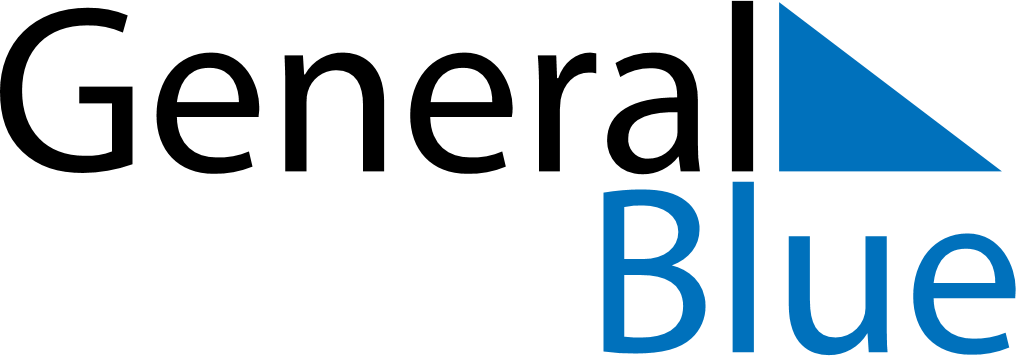 December 2019December 2019December 2019ZimbabweZimbabweMONTUEWEDTHUFRISATSUN12345678910111213141516171819202122Unity Day23242526272829Christmas DayBoxing Day3031